                                       Regulamin Turnieju Siatkówki 2017
I. Cel imprezy :
a) popularyzacja siatkówki jako formy spędzania wolnego czasu,
b) integracja młodzieżowego sportu w naszym regionie, 
c) stworzenie możliwości rywalizacji siatkarzom,
II. Organizator: 
 III Liceum Ogólnokształcącego im. Juliusza Słowackiego w Lesznie.
III. Miejsce imprezy : 
Boisko przy III Liceum Ogólnokształcącego im. Juliusza Słowackiego w Lesznie.  
IV. Termin turnieju: 21.09.2017r.                                    Rozpoczęcie turnieju godz.  12:00 
   Biuro zawodów ( weryfikacja ) czynne od 11.30 
   Wpisowe : BRAK! :)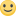 
Zapisy wyłącznie telefonicznie/sms do 18.09.17. na numer 508 255 700.                                                                  Ilość miejsc maksymalnie 8 zespołów 6 - osobwych.
V. Organizator przewiduje przyznanie medali za miejsca I, II, III w poszczególnych turniejach.
VI. Każda drużyna zgłasza swoją nazwę (zlozona z maksymalnie z dwóch wyrazów)                                 oraz imiona i nazwiska zawodników. W skład każdej drużyny musi wchodzić co najmniej jedna kobieta.  
VII. Przepisy porządkowe: 
Zawodnicy uczestniczący w turnieju, biorą w nim udział na własną odpowiedzialność, organizator nie ubezpiecza zawodników.Po każdym rozegranym meczu sędziować będą zawodnicy drużyny, która przegrała swoje spotkanie.W przypadku dwóch pierwszych meczów nastąpi losowanie par sędziowskich.O udziale w turnieju decyduje kolejność zgłoszeń! Liczba miejsc jest ograniczona (do 8 drużyn).System rozgrywania turnieju będzie ustalony po zakończeniu zapisów (przewidywany jest system grupowy – czas trwania meczu uzależniony jest od liczby zgłoszonych drużyn).Obowiązują przepisy PZPS zmodyfikowane przez organizatora.Osoby niepełnoletnie mogą brać udział w turnieju za pisemną zgodą opiekunów prawnych lub pod opieką osoby dorosłej.Drużyny nie przestrzegające regulaminu turnieju mogą zostać zdyskwalifikowane.Zawodnicy,którzy zgłosili siędo turnieju wyrażają zgodę na publikację imienia,nazwiska oraz zdjęć na stronie szkoły, facebooku oraz w lokalnych mediach.Organizator nie ponosi odpowiedzialności za rzeczy pozostawione na terenie rozgrywek sportowych.Organizator zastrzega sobie prawo do decydowania w sprawach spornych nie ujętych w niniejszym regulaminie.